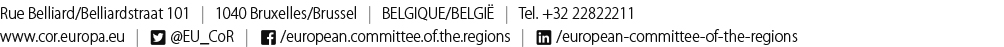 AGENDAOpeningOpening by Juan Espadas Cejas, chair of the working group Green Deal Going Local CoR communication campaign on the European Green DealGreen Deal debates in regions, cities and villages - the case of Poland and the next stepsPromoting the Green Deal from the Union to the global stageGreen Deal in the EU – discussion on delivering the SDGs by 2030Green Deal in the EU neighbourhood – discussion on the renewed partnership with the Southern NeighbourhoodGreen Deal at a global level – discussion on Europe's 2030 climate targets towards COP26Any other business_______________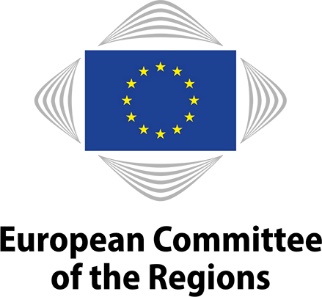 NOTICE OF MEETINGWORKING GROUP "GREEN DEAL GOING LOCAL"5th meetingThursday, 29 April 202110 a.m. to 1 p.m. (Brussels time)Remote meeting: INTERACTIORemote link to followInterpreting available in: ES, DE, EN, FR, IT, PL.In light of the current COVID-19 situation, the meeting will be held by video conference only.Members will receive the link to connect a few days prior to the meeting. All documents for the meeting will be available exclusively on the Members' Portal.NOTICE OF MEETINGWORKING GROUP "GREEN DEAL GOING LOCAL"5th meetingThursday, 29 April 202110 a.m. to 1 p.m. (Brussels time)Remote meeting: INTERACTIORemote link to followInterpreting available in: ES, DE, EN, FR, IT, PL.In light of the current COVID-19 situation, the meeting will be held by video conference only.Members will receive the link to connect a few days prior to the meeting. All documents for the meeting will be available exclusively on the Members' Portal.